Comparing Rates of Change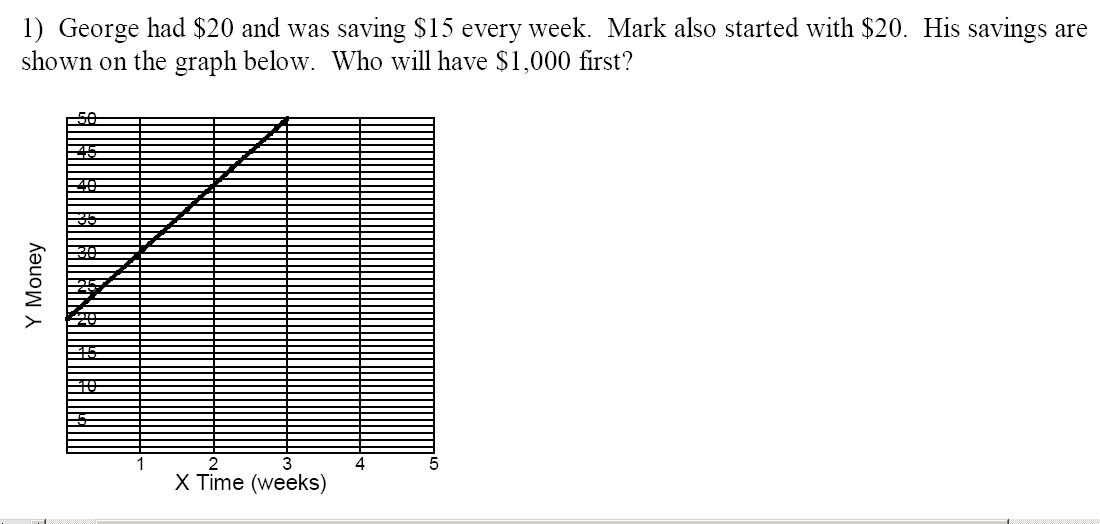 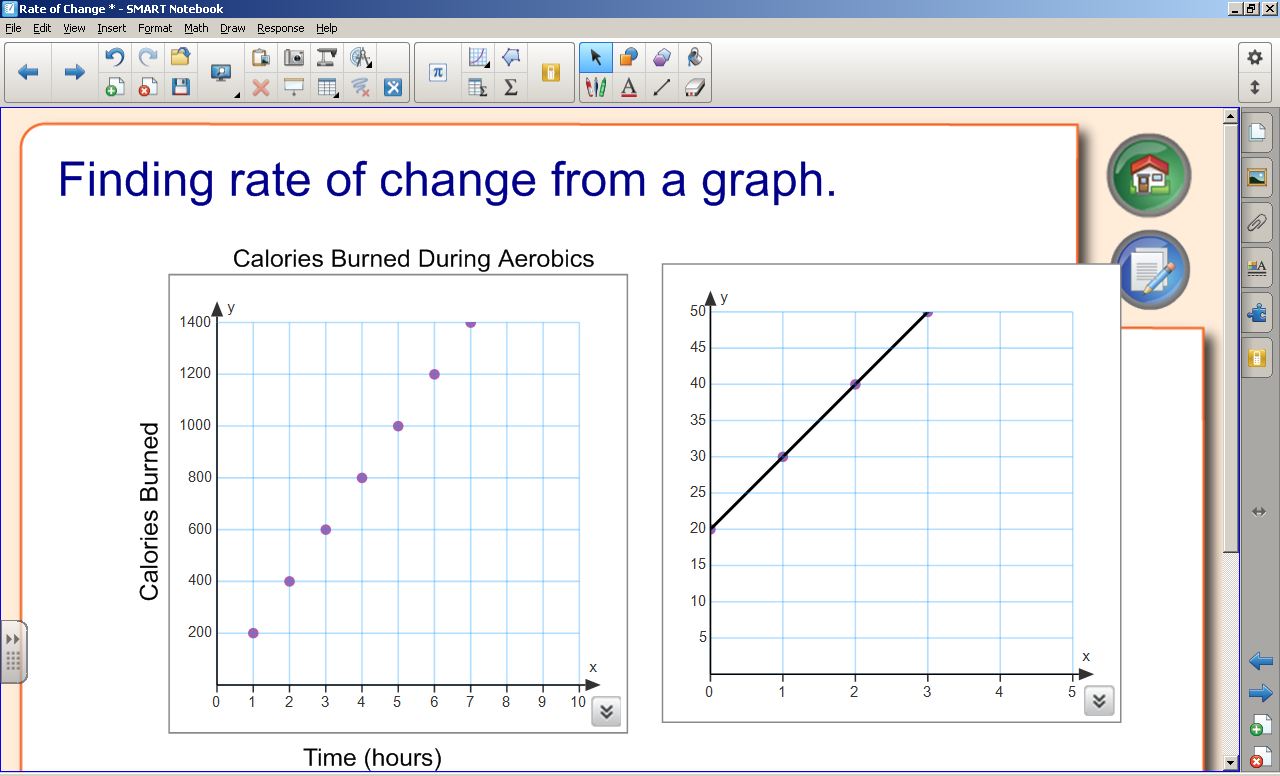 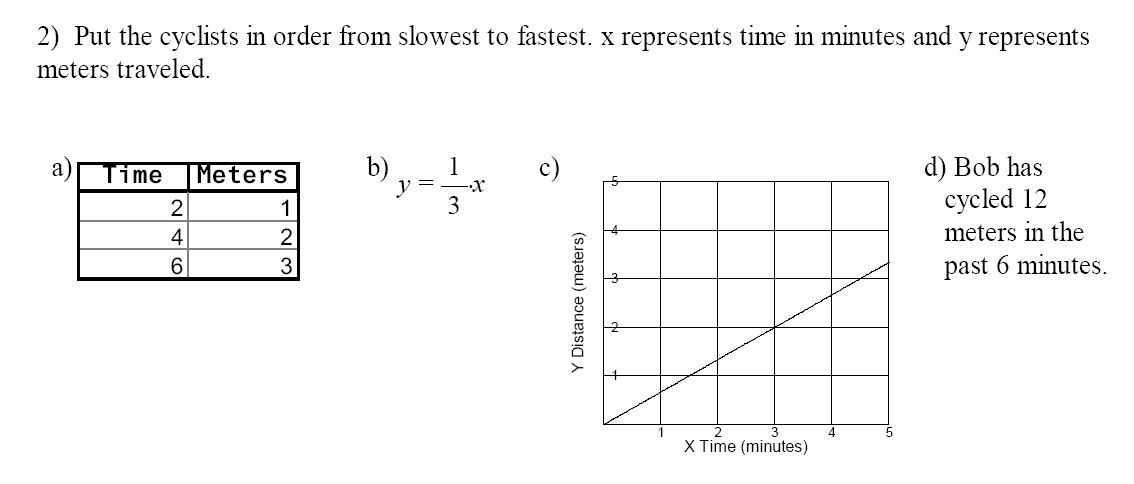 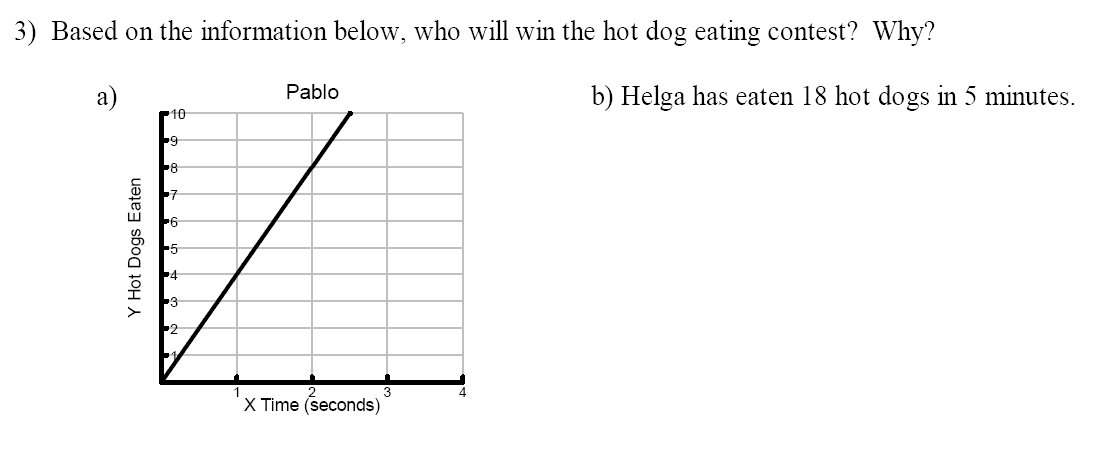 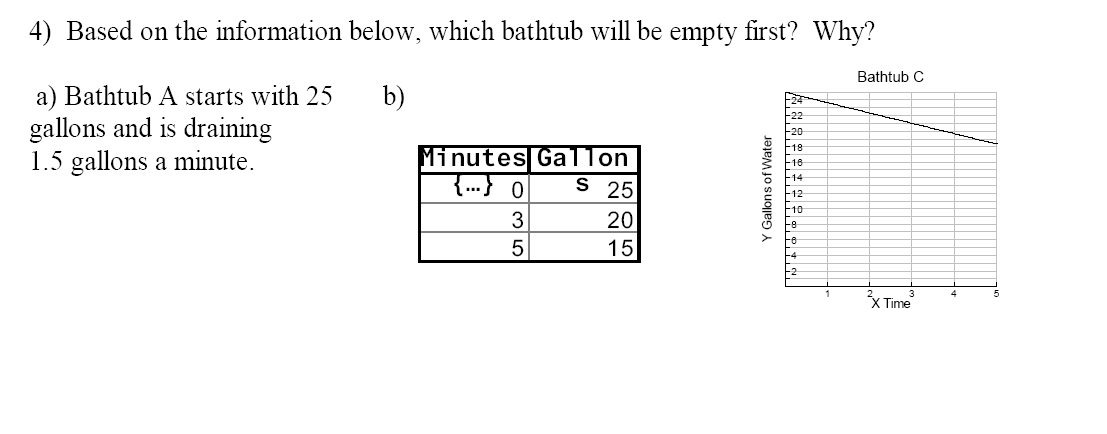 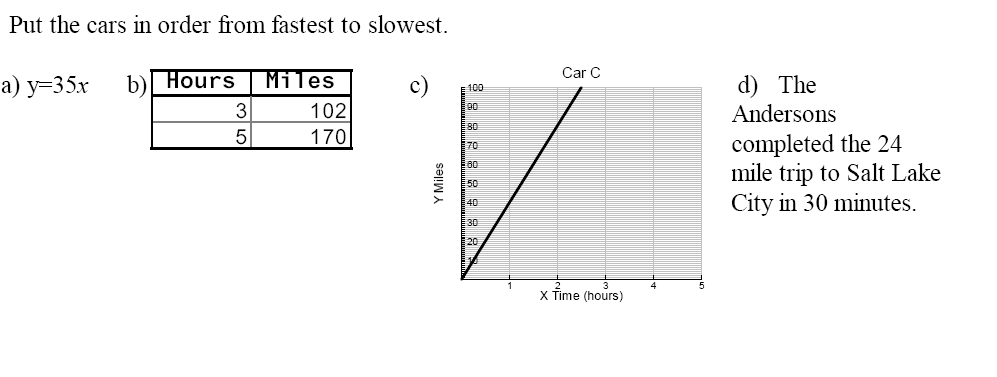 